COMMUNICATOR aWARD nOMINATION fORM 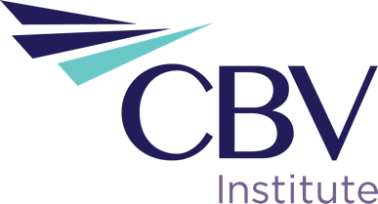 A one to two-page signed letter containing supporting reasons why the nominee satisfies the award criteria should accompany this completed form. NOTE: if you require additional space, please attach a separate document.Nominations must be sent to the attention of: “Communicator Award”c/o Mary Jane Andrews, FCPA, FCA, FCBV, CFF President & CEO	
Canadian Institute of Chartered Business Valuators277 Wellington Street West, Suite 808 - Toronto, ON M5V 3H2F: 416-977-7066E: maryjane.andrews@cicbv.caAny questions may be directed to Judith Roth, T: 416-613-9556.All nominations must be received by January 31, 2020.Communications Activities and ActionsList the nominee's communications activities / actions in chronological order, including a profile of the activity, highlighting those activities or actions that illustrate the nominee has had a beneficial impact on the promotion of the business valuation profession to non-CBVs.  Activities may include speeches, media interviews, or articles etc.* Activities must have been undertaken in the calendar year immediately prior to the Award year.Nominee’s CharacteristicsDescribe how the nominee has exhibited the characteristics of innovation, creativity, leadership, impact and positive attitude.Nominee's NameTitleCompany/AssociationAddressCityProvincePostal CodeE-mailPhoneNominated bySignatureDateCommunications Activities and ActionsCommunications Activities and ActionsCommunications Activities and ActionsDate*ActivityEstimated audience reachImpact on the professionImpact on the professionImpact on the professionActionsActionsActionsDate*ActivityEstimated audience reachImpact on the professionImpact on the professionImpact on the professionActionsActionsActionsDate*ActivityEstimated audience reachImpact on the professionImpact on the professionImpact on the professionActionsActionsActionsDate*ActivityEstimated audience reachImpact on the professionImpact on the professionImpact on the professionActionsActionsActionsDate*ActivityEstimated audience reachImpact on the professionImpact on the professionImpact on the professionActionsActionsActionsDate*ActivityEstimated audience reachImpact on the professionImpact on the professionImpact on the professionActionsActionsActionsDate*ActivityEstimated audience reachImpact on the professionImpact on the professionImpact on the professionActionsActionsActionsDate*ActivityEstimated audience reachImpact on the professionImpact on the professionImpact on the professionActionsActionsActionsDate*ActivityEstimated audience reachImpact on the professionImpact on the professionImpact on the professionActionsActionsActionsDate*ActivityEstimated audience reachImpact on the professionImpact on the professionImpact on the professionActionsActionsActionsDate*ActivityEstimated audience reachImpact on the professionImpact on the professionImpact on the professionActionsActionsActionsDate*ActivityEstimated audience reachImpact on the professionImpact on the professionImpact on the professionActionsActionsActionsDate*ActivityEstimated audience reachImpact on the professionImpact on the professionImpact on the professionActionsActionsActionsDate*ActivityEstimated audience reachImpact on the professionImpact on the professionImpact on the professionActionsActionsActionsDate*ActivityEstimated audience reachImpact on the professionImpact on the professionImpact on the professionActionsActionsActionsDate*ActivityEstimated audience reachImpact on the professionImpact on the professionImpact on the professionActionsActionsActionsDate*ActivityEstimated audience reachImpact on the professionImpact on the professionImpact on the professionActionsActionsActionsNominee’s CharacteristicsInnovation, creativity, leadership, impact and positive attitude.Innovation:Creativity:Leadership:Impact:Positive Attitude: